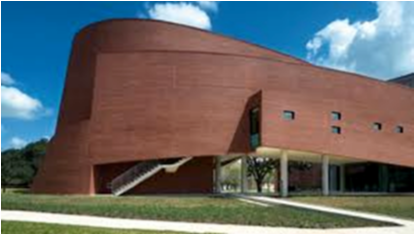 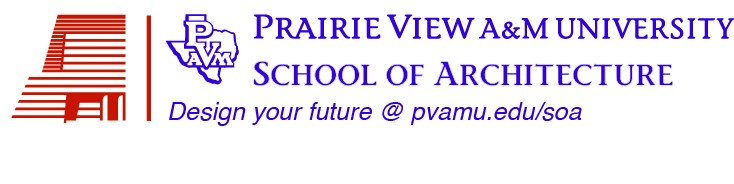 SCHOLARSHIP APPLICATION: FACULTY RECOMMENDATION:_________________________________________ 	____/____/2019Faculty Signature					Date Received by SOA Scholarship Committee:		____/____/2019							DateApplication submitted for: Summer 2019 Fall 2019 Fall 2019 Spring 2020Major:  Architecture      Construction Science       Double Major (Architecture & Construction Science) Digital Media Arts      Community Development  Major:  Architecture      Construction Science       Double Major (Architecture & Construction Science) Digital Media Arts      Community Development  Major:  Architecture      Construction Science       Double Major (Architecture & Construction Science) Digital Media Arts      Community Development  Major:  Architecture      Construction Science       Double Major (Architecture & Construction Science) Digital Media Arts      Community Development  Major:  Architecture      Construction Science       Double Major (Architecture & Construction Science) Digital Media Arts      Community Development  STUDENT:STUDENT:STUDENT:STUDENT:STUDENT:Last Name: First Name: First Name: Middle Initial: Student  ID#  Faculty Name:RATING OF THE APPLICANT:RATING OF THE APPLICANT:RATING OF THE APPLICANT:RATING OF THE APPLICANT:RATING OF THE APPLICANT:Category:Likert ScaleLikert ScaleNotes:Notes: Professionalism/conduct: Is this student a good representative of his/her major and the School of Architecture>Low  HighLow  High Classroom engagement: Is this student meeting the learning objectives of your course/s?Low  HighLow  High Participation: Is this student participating in student organizations and/or other areas within the School of Architecture?Low  HighLow  HighComments: